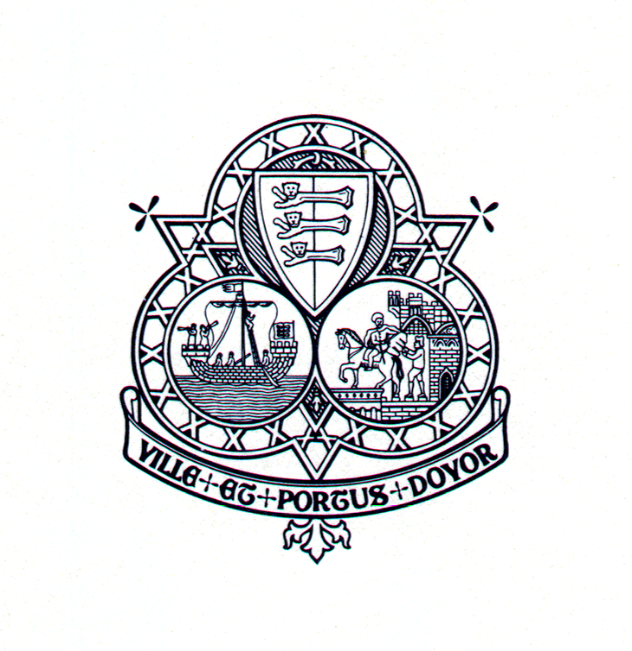  TOWN COUNCILMEETING ROOM HIRE CHARGESA DISCRETIONARY DISCOUNT OF 50% IS OFFERED TO:PUBLIC SECTOR ORGANISATIONSDOVER RESIDENTSDOVER BASED CHARITIES AND NON-PROFIT MAKING ORGANISATIONS MAY APPLY TO USE THE MEETING ROOMS FREE OF CHARGEFOR FURTHER DETAILS AND FOR AVAILABILITY AND HIRE CHARGES OUTSIDE OFFICE HOURS PLEASE SEND AN E-MAIL TO bookings@dovertowncouncil.gov.uk OR CALL 01304 242625ROOMHalf Day: Mon- FriMorning:9.30-13.00Afternoon:13.00-16.30Full Day: Mon-Fri9.30-16.30Council ChamberSeats up to 80 Theatre styleDisabled access via liftAnte-chamber available including tea and coffee facilities£75.00£120.00